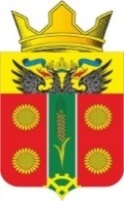 АДМИНИСТРАЦИЯ ИСТОМИНСКОГО СЕЛЬСКОГО ПОСЕЛЕНИЯАКСАЙСКОГО РАЙОНА РОСТОВСКОЙ ОБЛАСТИРАСПОРЯЖЕНИЕ05.07.2022                                      х. Островского                                               №117О внесении изменений в распоряжение от 28.12.2021 № 238 «Об утверждении плана реализации муниципальной программы«Информационное общество» на 2022 год»        В соответствии с постановлением администрации Истоминского сельского поселения от 22.10.2018 № 233 «Об утверждении Перечня муниципальных программ Истоминского сельского поселения», постановлением администрации Истоминского сельского поселения от 09.06.2022 № 135 «Об утверждении Порядка разработки, реализации и оценки эффективности муниципальных программ Истоминского сельского поселения»Внести изменения в план реализации муниципальной программы «Информационное общество» на 2022 год, согласно приложению к настоящему распоряжению.Настоящее распоряжение подлежит размещению на официальном сайте Администрации Истоминского сельского поселения и опубликованию в периодическом печатном издании Истоминского сельского поселения «Вестник».Контроль за выполнением настоящего распоряжения возложить на Заместителя главы Администрации Истоминского сельского поселения Аракелян И.С.Глава Администрации Истоминского сельского поселения	         Д А. КудовбаРаспоряжения вносит	Главный специалист	            Приложение к распоряжению от 05.07.2022 № 117ПЛАН РЕАЛИЗАЦИИ муниципальной программы Истоминского сельского поселения «Информационное общество» на 2022 годГлава Администрации Истоминского сельского поселения								         Д А. Кудовба№Номер и наименованиеОтветственный исполнитель, соисполнитель, участник (должность/ ФИО)Ожидаемый результат (краткое описание)Плановый срок реализацииОбъем расходов (тыс. руб.)Объем расходов (тыс. руб.)Объем расходов (тыс. руб.)Объем расходов (тыс. руб.)Объем расходов (тыс. руб.)№Номер и наименованиеОтветственный исполнитель, соисполнитель, участник (должность/ ФИО)Ожидаемый результат (краткое описание)Плановый срок реализацииВсегоОбластной бюджет и безвозмездные поступления в областной бюджетБюджет сельского поселенияВнебюджетные источникиВнебюджетные источники1Подпрограмма 1. «Развитие информационных технологий»Заместитель главы Администрации Истоминского сельского поселения – Аракелян И.С., главный специалист – Мамулова Н.А.ХХ470,50,0470,50,00,02Основное мероприятие 1.1. Мероприятия по созданию и развитию информационной инфраструктуры, защиты информации в рамках подпрограммы «Развитие информационных технологий» муниципальной программы Истоминского сельского поселения «информационное общество Заместитель главы Администрации Истоминского сельского поселения – Аракелян И.С. , главный специалист – Мамулова Н.А.Обеспечение информированности населения о деятельности органов местного самоуправления муниципального образования.Сопровождение бухгалтерского программного обеспечения, сопровождение электронного периодического справочника «Система Гарант», приобретение услуг продления срока действия лицензии и сопровождения программного обеспечения. Поддержание в актуальном состоянии антивирусных программных средств. Изготовление электронных подписей, приобретение средств криптографической защиты обновление VipNet Client до актуальной версии, приобретение средств криптозащиты КриптоПро, приобретение СБиС+Электронная отчетность. Изготовление ключей электронной подписи и сертификатов ключей проверки электронной подписи. 30.12.2022г.470,50,0470,5470,50,03Контрольное событие муниципальной программы 1.1 Число посещений официального сайта администрации;Заместитель главы Администрации Истоминского сельского поселения – Аракелян И.С. , главный специалист – Мамулова Н.А.Увеличение числа посещений официального сайта администрации.ХХХХХХ4Контрольное событие муниципальной программы 1.1 Доля рабочих мест в Администрации в Истоминского сельского поселения, включенных в межведомственную систему электронного документооборота и делопроизводства;  Заместитель главы Администрации Истоминского сельского поселения – Аракелян И.С., главный специалист – Мамулова Н.А.Увеличение доли рабочих мест в Администрации в Истоминского сельского поселения, включенных в межведомственную систему электронного документооборота и делопроизводства;  ХХХХХХ5Подпрограмма 2. «Оптимизация и повышение качества предоставления государственных и муниципальных услуг»Заместитель главы Администрации Истоминского сельского поселения – Аракелян И. С., главный специалист – Мамулова Н.А.ХХ0,00,00,00,00,06Основное мероприятие 2.1 Мероприятия по развитию деятельности предоставления муниципальных услуг Заместитель главы Администрации Истоминского сельского поселения – Аракелян И.С., главный специалист – Мамулова Н.А..Обеспечение стабильного и бесперебойного функционирования системы межведомственного электронного взаимодействия и портала государственных и муниципальных услуг, информационных систем и сервисов, участвующих в процессе оказания государственных и муниципальных услуг (функций)30.12.2022г.0,00,00,00,00,07Контрольное событие муниципальной программы 2.1Подача заявлений на предоставление государственных и муниципальных электронных услугЗаместитель главы Администрации Истоминского сельского поселения – Аракелян И.С., главный специалист – Мамулова Н.А.Количество электронных услуг, оказанных с помощью портала государственных и муниципальных услуг, не менее 120 штук.30.12.2022гХХХХХИтого по муниципальной  
программеЗаместитель главы Администрации Истоминского сельского поселения – Аракелян И.С., главный специалист – Мамулова Н.А.XX470,50,0470,5470,50,0